Recuerda que al presentar el taller desarrollado, también deberás responder unas preguntas de forma oral para completar la sustentación.RESUELVE  LOS SIGUIENTES EJERCICIOS: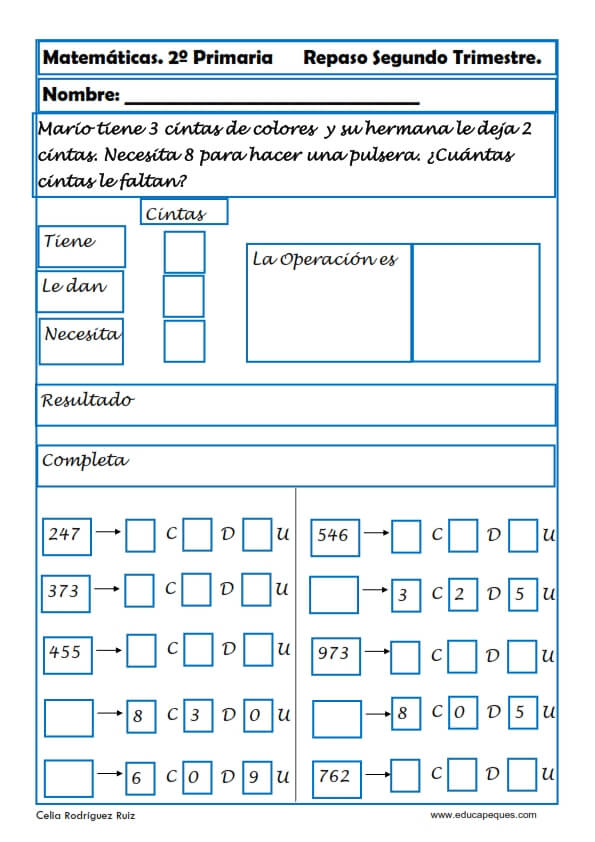 UBICA EL SIGNO MAYOR QUE ( <) MENOR QUE (>)  O IGUAL (=)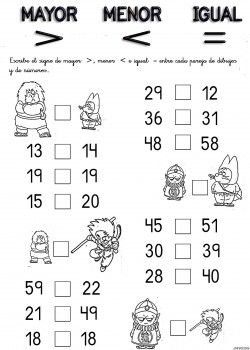 RESUELVE LOS SIGUIENTES EJERICIOS: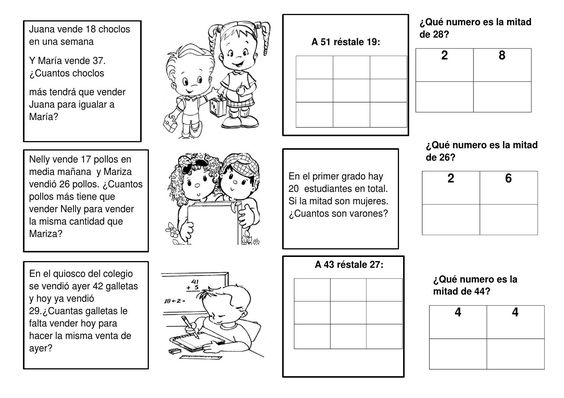                         INSTITUCION EDUCATIVA MARISCAL ROBLEDO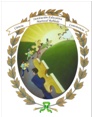 SECRETARIA DE EDUCACION MUNICIPIO DE MEDELLINSECRETARIA DE EDUCACION MUNICIPIO DE MEDELLINSECRETARIA DE EDUCACION MUNICIPIO DE MEDELLINCODIGO: GA-FEP-018                        INSTITUCION EDUCATIVA MARISCAL ROBLEDOFORMACION INTEGRAL PARA UNA MEJOR CALIDAD DE VIDAFORMACION INTEGRAL PARA UNA MEJOR CALIDAD DE VIDAFORMACION INTEGRAL PARA UNA MEJOR CALIDAD DE VIDAVERSION: 1                        INSTITUCION EDUCATIVA MARISCAL ROBLEDOACTIVIDADES DE RECUPERACIÓN  DE PERIODO: 2AREA: MATEMATICASAREA: MATEMATICASFECHA: 6 NOVIEMBREGESTION ACADEMICAPROCESO DE EVALUACIONPROCESO DE EVALUACIONFECHA: Mayo 2018GRADO:SEGUNDONOMBRE ESTUDIANTE:NOMBRE ESTUDIANTE:NOMBRE ESTUDIANTE:DOCENTES: CRISTINA RUIZMONICA ALVAREZ ERIKA OSORIO DOCENTES: CRISTINA RUIZMONICA ALVAREZ ERIKA OSORIO 